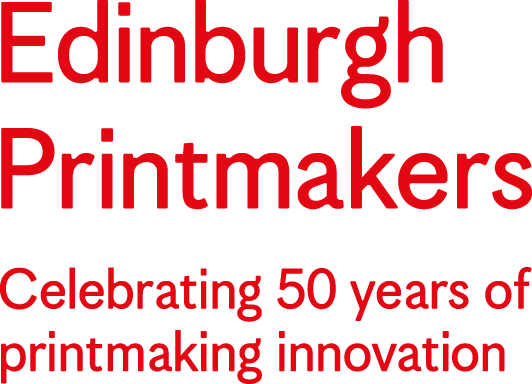 In from the Margins Residency OpportunityApplication Form1	Personal DetailsName:Contact Address:Daytime telephone:Mobile:Email:Website:2	Artist BiographyPlease provide a short biography of up to 250 words detailing your professional artistic practice and printmaking experience. 3 	Motivation Briefly tell us (up to 100 words per question) about:What inspires you about printmaking? Tell us about the printmaking processes that you have experience of, and what you would like to focus on during this residency.Why are you interested in In from the Margins, and how will this residency benefit you and your practice?Why do you want to work with Edinburgh Printmakers? 4	What is your preferred period of residency? Select up to three options, indicating your order of preference [1,2,3]: 5	Supporting Visual Material:Please supply up to 6 digital images of previous work and captions. If you are unable to submit work digitally, you can send us your application by post to Edinburgh Printmakers, Castle Mills, 1 Dundee Street, Edinburgh EH3 9FP.  Please Sign and Date Your ApplicationPrint Name: 						Signed:Dated:Please submit this form electronically to Mónica Laiseca at monica.laiseca@edinburghprintmakers.co.uk  by 11 AM (GMT) Monday 22nd November 2021.Alternative FormatsWe are open to receiving applications in alternative formats, such as video or audio. If you would like to discuss other application methods, please contact Mónica Laiseca at monica.laiseca@edinburghprintmakers.co.uk or call the Edinburgh Printmakers team on 0131 557 2479 (Tuesday-Sunday, 10am-6pm).February 2022		September 2022March 2022		October 2022May 2022	November 2022June 2022	January 2023August 2022